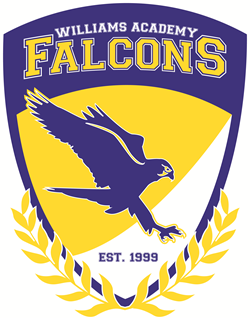 AgendaBoard of Directors’ MeetingMarjorie Williams AcademyMarch 13, 20201:00 – 3:00 p.m.(Meeting Moved to Electronic)Call to Order: For Action Items:NoneFor Information Items:The meeting was moved to electronic as the concern for Covid19 increased. Austin provided the latest updates on the plan to move forward with remote learning if that is the case. (Austin shared she had heard they may close school).The plan is as follows:Teachers will make 2 weeks’ worth of packets initially to be given to the students. If school is closed, then they will provide 1 week of work at a time.The teachers will make daily phone calls to each student to address any concerns/questions.There will be a packet exchange on Friday to return/receive more workTeachers will review the work and differentiate upcoming packets to meet the needs of students strugglingThe EC dept. will contact their students and work with teachers to supply differentiated instruction Austin expressed her hope that things will return to normal ASAP as the students have made tremendous growth over the past couple of months (especially in EC) after the personnel change in January.Review Data Wall Review income expenses to date – no questions or concerns. Austin discussed the possible increase in paper copies, paper purchase, and school supplies such as folders.Upcoming EventsEnrollment – 125 studentsPublic Input - Adjourn – Meeting was adjourned and agreed by allMission Statement: The mission of Marjorie Williams Academy is to offer a stable, emotionally supportive, educational environment for children with a goal of empowering each child to achieve his or her real academic and social potential.Vision: The vision of Marjorie Williams Academy is to become a model school for academic achievement.BELIEFS:•     Academic growth of all students is the priority of the school•   Students learn best in an environment that promotes student active engagement using     a variety of strategies that accommodate diverse learning styles and intellectual levels•   Healthy, safe, orderly and caring environments promote student learning•   Parent, community, and school collaboration are vital to the success of school’s mission•   Students will develop a respect and responsibility for community through active participation in service oriented opportunities•   Opportunities and exposure to experiences beyond the school will influence students towards setting positive goals for future•   On-going and meaningful professional development is crucial to teacher growth and ability to provide quality instruction.